TEMA 6 • SEMANA 3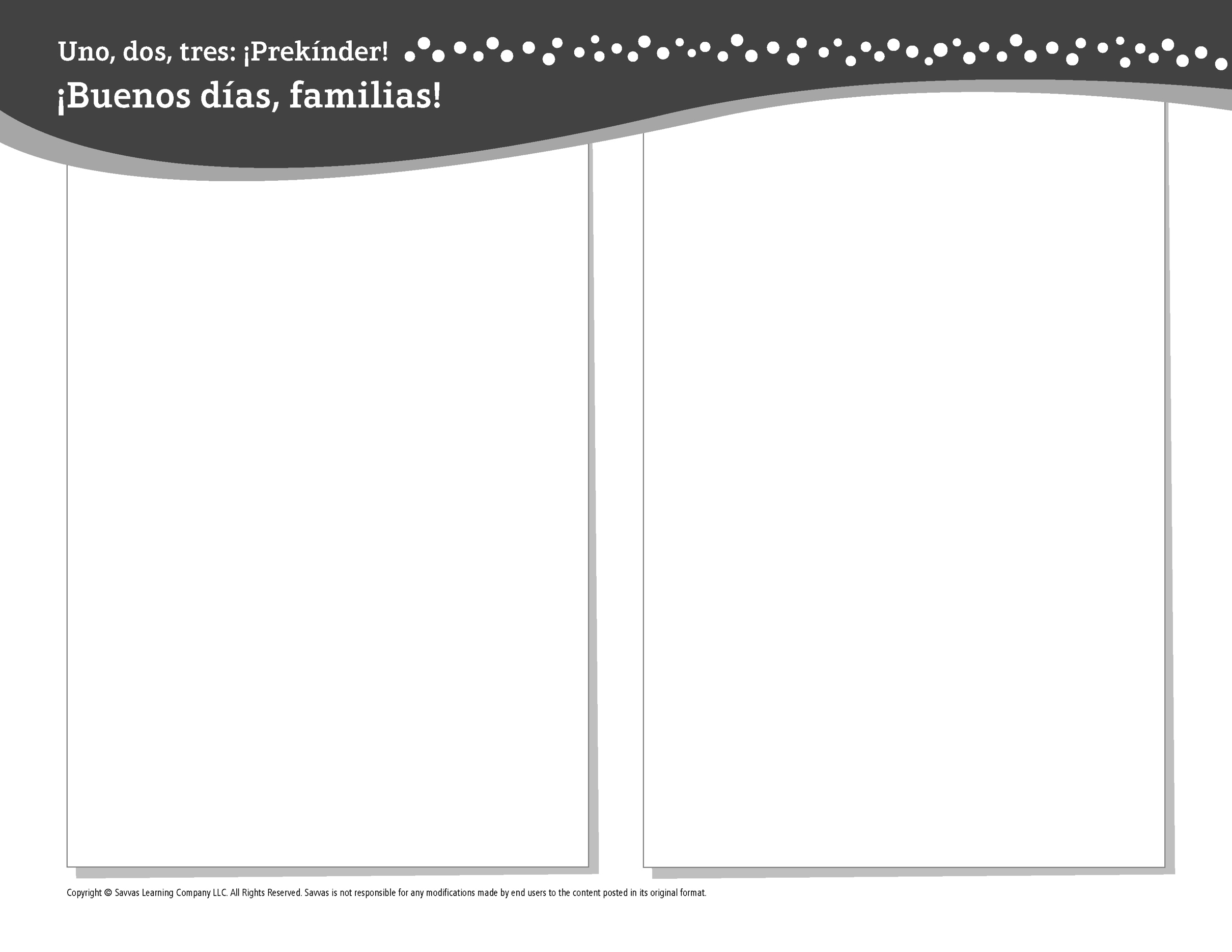 Esta semana estoy aprendiendo acerca de …todo tipo de alimentosAprendizaje social y emocional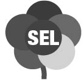 ¡Puedo ocuparme de mis cosas!Conocimiento del alfabetoVvSaludElegir meriendas saludablesCienciasTodo sobre las diferentes partes de una plantaMatemáticasAveriguar cuánto cabe en los recipientesLectoescrituraLeemos estos libros: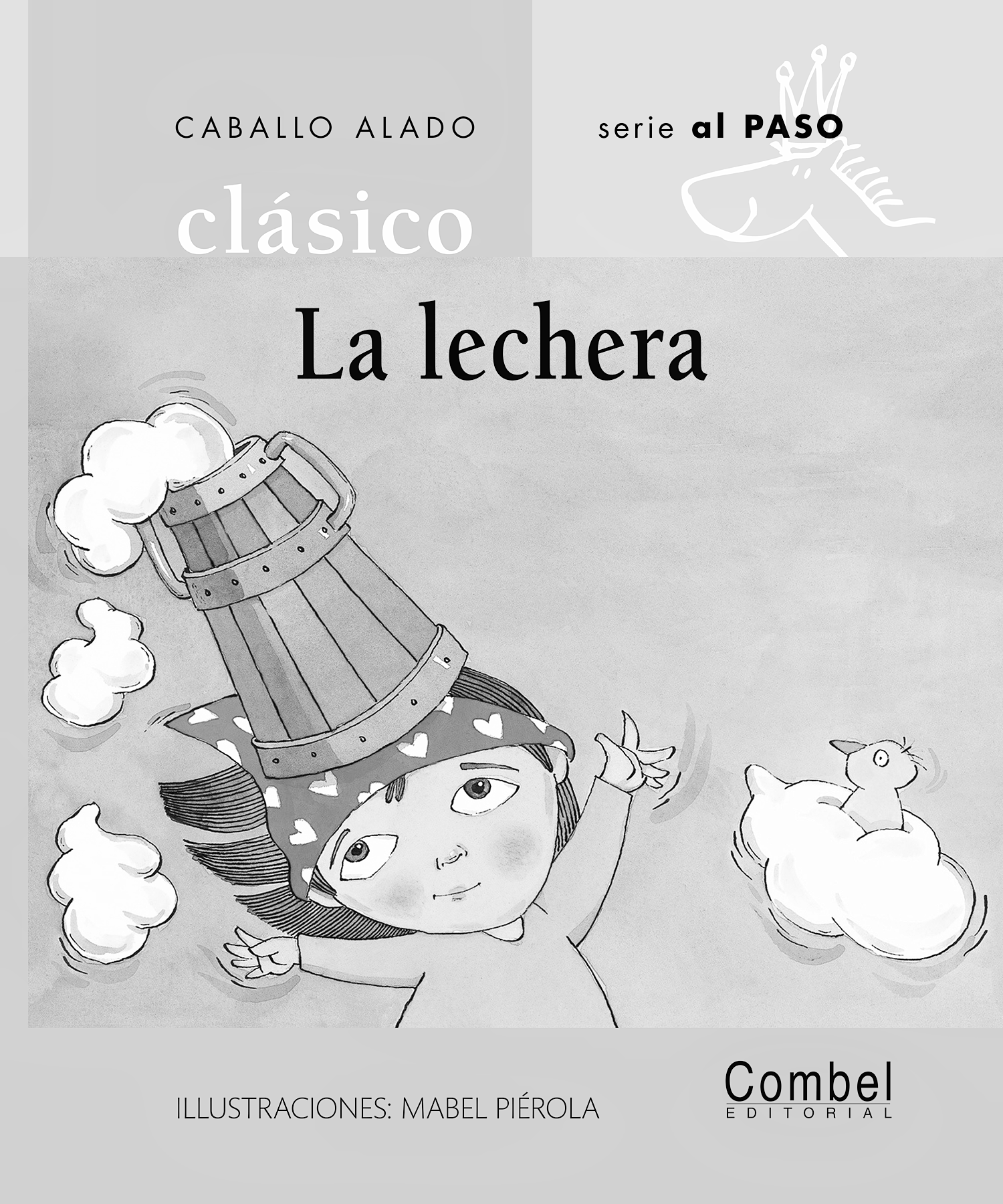 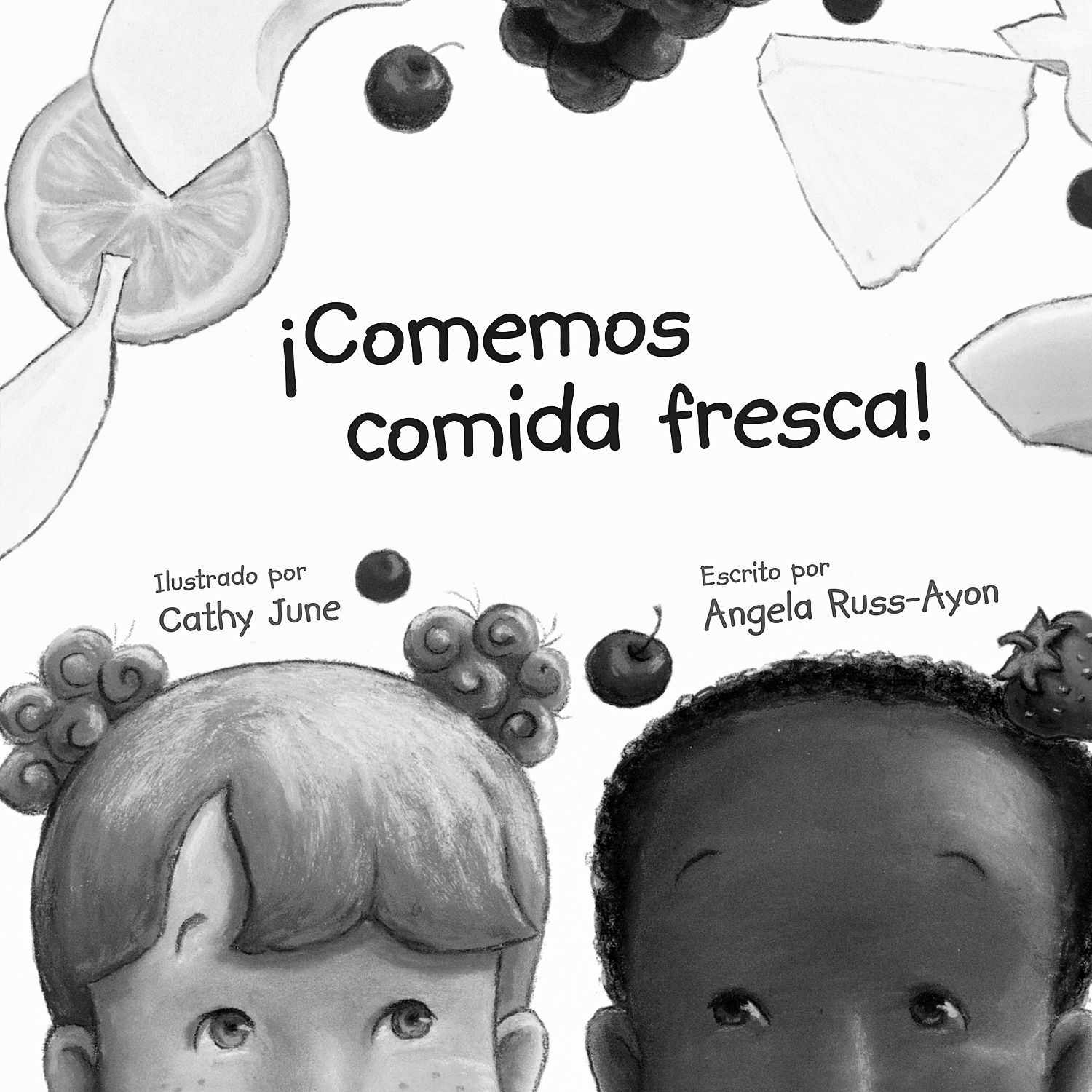 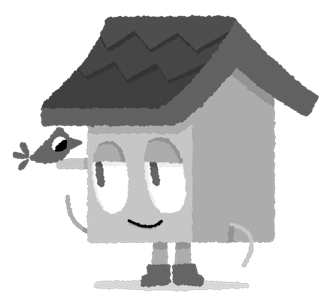 La lechera (COMBEL)¡Comemos comida fresca! (Savvas Learning Company)¡Intente lo siguiente!HACER•	Busque la letra V (/b/) mientras lee libros de imágenes.PREGUNTAR•	¿Qué ayudaste a guardar en clase hoy? ¿Cómo cuidas tus cosas?•	¿Cuáles son tus meriendas saludables favoritas?LEER•	Explore Unite for Literacy: ¿Qué colores comes? Luego pregunte: ¿Qué alimentos te gusta comer?•	Busque libros sobre plantas, como Ana cultiva manzanas (Dutton Children’s Books) de Monica Wellington.JUGAR•	Experimente con objetos pequeños y recipientes diferentes para ver cuánto y cuántos caben en los recipientes.•	Busque juegos en SavvasRealize.com.CONECTARSE•	Puede hallar actividades que funcionen para su familia en SavvasRealize.com.•	¿Preguntas o comentarios? Por favor contácteme: